STŘEDNÍ ŠKOLA - CENTRUM ODBORNÉ PŘÍPRAVY TECHNICKÉ KROMĚŘÍŽNábělkova 539/3, 767 01 Kroměříž, IČ:00568945, www.coptkm.cz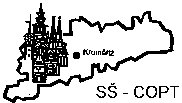 Žádost o uznání dosaženého vzdělání a uvolnění z předmětů§ 70; „školský zákon“ č.561/2004 Sb.Jméno a příjmení žáka/žákyně:    …………………………………………..…………………..Datum a místo narození:      …………………………………………..………………………..Trvalé bydliště:      ……………………………………………………………………………..Adresa pro doručování**:      …………………………………………………………………...Telefon:  ………………………………………………………………………………………..Žádám o uvolnění na šk.rok: …………………. z předmětů: …………………………………………………………………………………………………………………………………..Předchozí studium oboru:  ……………………………………… ročník: …………………......Současný(nový) obor:  ………………………………………….. ročník:   ……………………Přílohy:  Ověřené kopie dokladů o úspěšném ukončení předchozího vzdělání .V ……………………………….       dne …………………………...............................................…………………	    ................………………..                 podpis zákonného zástupce*		                             podpis žáka______________________________________________________________________________________Vyjádření TU:.. ……………………………………………………………………………………………………………………………		(stanovisko, datum, podpis)Vyjádření ZTV, ZŘ: ……………………………………………………………………………………………………………………..		(stanovisko, datum, podpis)Vyjádření ředitele: …………………………………………………………………………………………………………………………..		(stanovisko, datum, podpis)*Vyplňte, pokud je žák nezletilý.**Adresa pro doručování se uvede pouze, je-li odlišná od trvalého bydliště žáka.